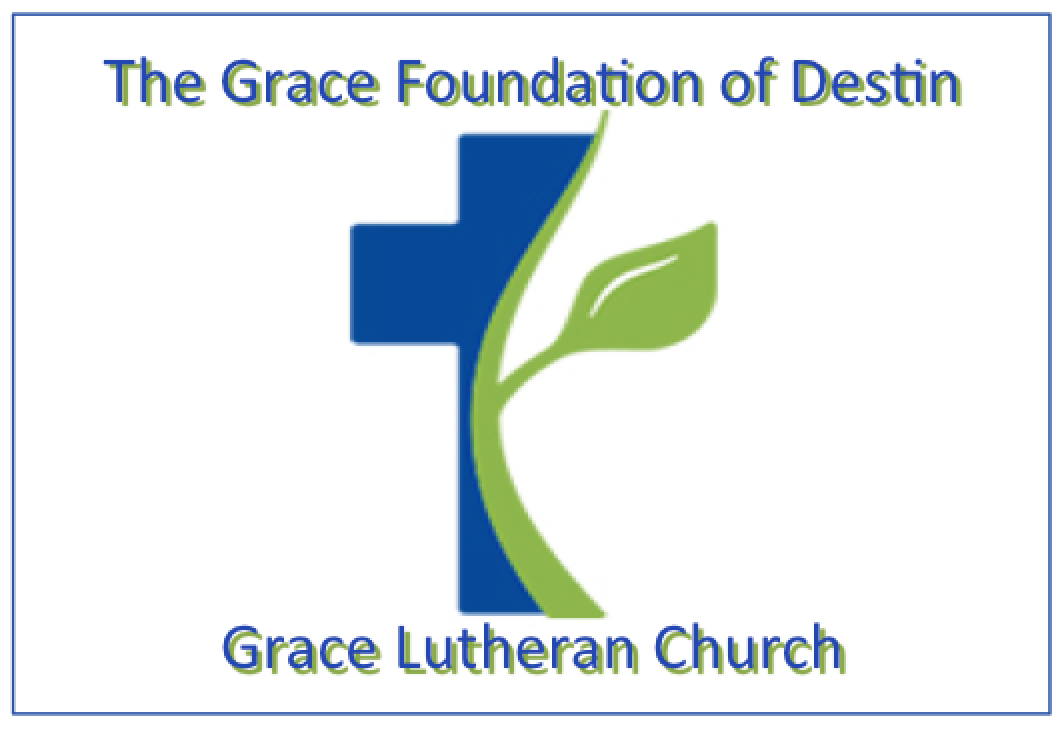 Thank you for your interest in applying for a grant through the Grace Foundation of Destin.  Grants are awarded two times a year.  The Grant applications are due April 30th and October 31st.  Funding priorities are based on the information provided below and are determined by the Board of Trustees.To the honor of Jesus Christ, The Grace Foundation of Destin seeks to extend the healing and hope of Jesus through Grace Lutheran Church to our community and beyond, helping those in need wherever they may be found.GUIDING PRINCIPLES:
It is the will of our Lord Jesus Christ that His disciples should preach the Gospel to the whole world (Mark 16:16, Matthew 28:18-20, Acts 1:8), unite in worship (Hebrews 10:24-25); practice fellowship with one another (Acts 2:42); witness to all people (Acts 1:8); help each other grow in the Word (Ephesians 4:11-14); administer the sacraments (Matthew 28:19, Matthew 26:26) and serve the needs of all people in Christian love (Ephesians 4:7-16, Mark 10:42-44, John 13:35, Galatians 6:10).GRANT PROPOSALS ACCEPTED FOR:Programs that connect service and/or recipients to the Foundation’s faith values as described aboveThose that impact an underserved and disadvantaged group of faithful, Christian peoplePrograms with clearly defined objectives, qualified and committed leadership, and a Gospel focusCapital projects that support programs and goals as defined aboveProposals are favored that involve Christian organizations, Christian volunteers, or connect to Christian congregationsCONTACT INFORMATION:	Greg Schilling	gdschilling@cox.net	Phone: (850) 240-2815	Mike Wind	mike@gracedestin.com	Phone: (850) 598-0363THE GRACE FOUNDATION OF DESTINGRANT AWARD APPLICATIONInstructions:  Complete the attached application.  Submit only the requested information.  Handwritten copies are accepted.The Grant Application may be scanned and e-mailed to:	Cindy Theriault	Lovetowin14@gmail.com	760-224-0777	Mike Wind	mike@gracedestin.com	Phone: (850) 598-0363Or it may be mailed or hand deliver to:	Grace Lutheran Church	c/o The Grace Foundation of Destin	4325 Commons Drive West	Destin, FL  32541	Attn:  Mike Wind	Phone: (850) 654-1679GRANT APPLICATIONName of the Organization				Legal Name (if different)Street, City, State, Zip Code		Employer Identification Number Phone Number					Fax NumberWeb SiteName of Top Paid Staff				TitlePhone Number					E-Mail AddressName of Contact Person				TitlePhone Number					E-Mail AddressIs your organization an IRS 501(c)(3) Not-for-Profit?    		  Yes     NoIf no, is your organization a public agency/unit of government? 	  Yes     NoProposal InformationPlease give a 2-3 sentence summary of request: Population served:Geographic area served:Funds are being requested for (check one)  General Operating Support 	 Start-Up Costs 		 Capital Project/Program Support 		 Technical Assistance Other (list):  BudgetAuthorizationOrganization InformationBrief summary of organization history, including the date your organization was established.Brief summary of the organization’s mission and goals.Brief description of organization’s current programs or activities, including any service statistics, strengths, and accomplishments. Please highlight new or different activities, if any, for your organization.Your organization’s relationship with other organization’s working with similar missions. What is your organization’s role relative to these organizations?Number of board members, full-time paid staff, part-time paid staff and volunteers.Grant Request Information  Christian Affiliation:Does your Organization identify as Christian? 	 Yes     NoDoes your Organization identify as Lutheran? 	 Yes     NoIf Lutheran, which Synod are your affiliated with?	               ______________________________________________________If not Lutheran, which denomination(s) do you most identify with?                 ______________________________________________________How is the Gospel Shared with your Organization’s Target Demographic:Directly through the Teaching God’s Word from the Bible 	Indirectly through Actions and Deeds			Gospel Not Shared 						What is the Focus of the Request as it relates to project and the sharing of the Gospel?Focus is to Share the Gospel and the Love of Jesus			Focus is the Gospel, however the Project is also Emphasized	Focus is the Project however the Gospel is also Emphasized	Focus is the Project only 						If you checked a, b or c, please describe how the Gospel will be shared or emphasized:  ________________________________________________
___________________________________________________________
___________________________________________________________
___________________________________________________________
___________________________________________________________
___________________________________________________________
___________________________________________________________Grant Request Funding Impact on your organization/project. Please describe the impact this request would have on both the project’s budget as well as for the organization’s budget.  For example, the $10k request would be 10% of the organization’s budget and 90% of the project budget.Project ImpactGreater than 75% of project funding 		 50-75% of project funding 			 25-50% of project funding 			 0-25% of project funding 			 Organizational ImpactGreater than 75% of Organization’s funding 	 50-75% of Organization’s funding 		 25-50% of Organization’s funding 		 0-25% of Organization’s funding 		 Additional Comments:
__________________________________________________________________
__________________________________________________________________
__________________________________________________________________
__________________________________________________________________
__________________________________________________________________
__________________________________________________________________
__________________________________________________________________
__________________________________________________________________
__________________________________________________________________
__________________________________________________________________
__________________________________________________________________
__________________________________________________________________
__________________________________________________________________
__________________________________________________________________
__________________________________________________________________
__________________________________________________________________
__________________________________________________________________
__________________________________________________________________
__________________________________________________________________
__________________________________________________________________
__________________________________________________________________
__________________________________________________________________
__________________________________________________________________
__________________________________________________________________Attachments/Required DocumentationFinancesMost recent financial statement from most recently completed year, audited if available, showing actual expenses. This information should include a balance sheet, a statement of activities (or statement of income and expenses) and functional expenses. Organization budget for current year, including income and expenses.Project budget, including income and expenses.Additional funders: List names of corporations and foundations from which you are requesting funds, with dollar amounts, indicating which sources are committed or pending.List of board members and their affiliationBrief description of key staff, including qualifications relevant to the specific requestA copy of your current IRS determination letter (or your fiscal agent’s) indicating tax-exempt 501(c)(3) status if applicableDate of Application:Application Submitted To:Organization InformationFiscal year end: Dollar amount requested:$Total annual organization budget:$Total project budget (for support other than general operating):$Name of Top Paid Staff or Board ChairSignatureProposal Narrative